Lauren Taylor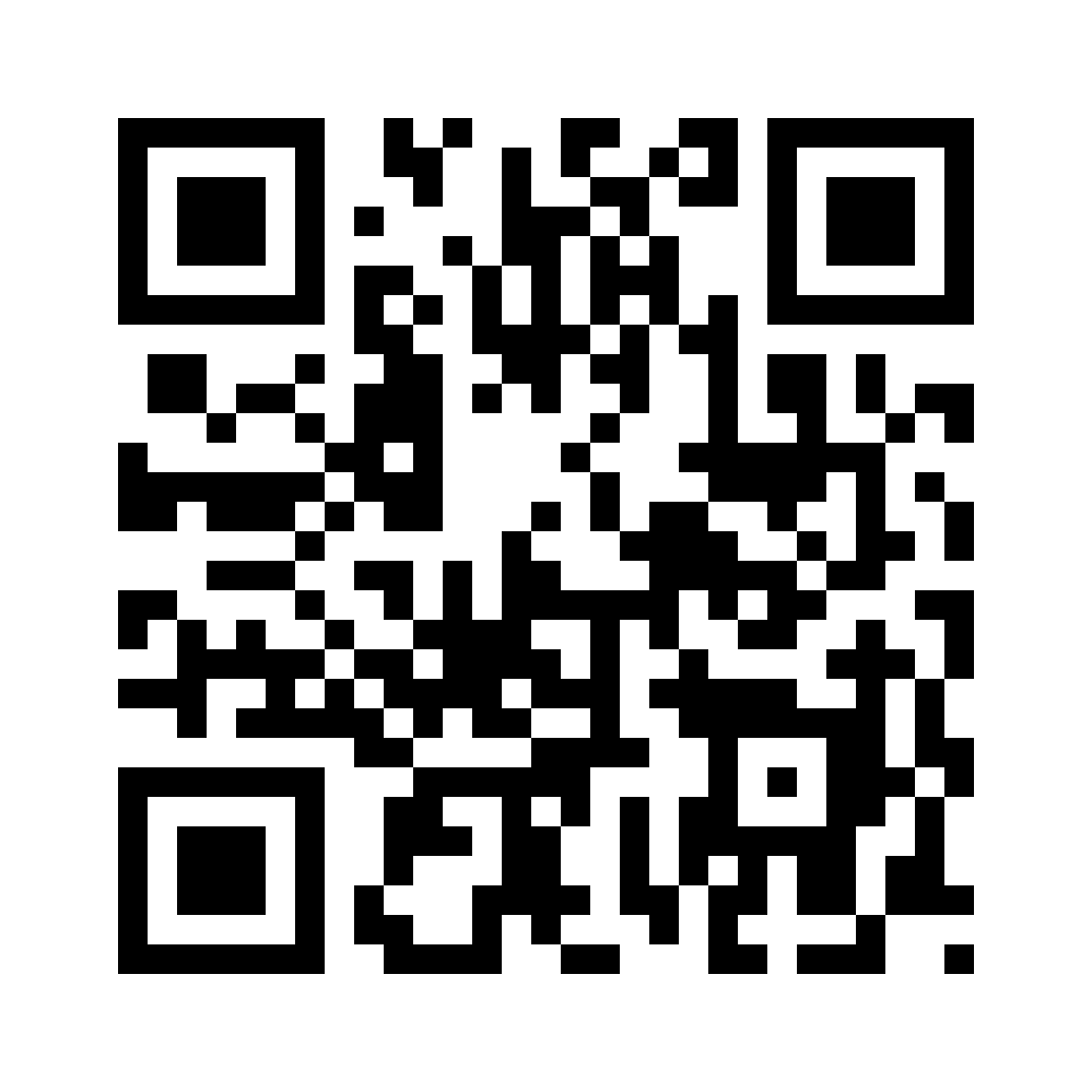 She/hers                                                                           		Non-UnionShe/hers719-337-5729 Lauren.taylor@productionpointcomplex.comVoice Type – Soprano  Height: 5’5”	Hair: Brown	 Eyes: HazelTV / Film:When Angels Fear 		Assistant Producer 		WAF1 ProductionsTHEATREAnnie -				 Annie 				Alleycat Theatrics, Lon Chaney Theatre Into The Woods - 		Jack				Alleycat Theatrics, Lon Chaney Theatre Grease - 			Sandy 				Alleycat Theatrics, Lon Chaney Theatre  Mama Mia		 	Donna				Alleycat Theatrics, Lon Chaney Theatre  Wizard Of Oz 			Lead lullaby league 		Pikes Peak Center Theatre Touring Broadway	 	munchkin/ winkyAlice In Wonderland - 	Alice - Alleycat Theatrics	Lon Chaney Theatre Vocal Recordings: “Change” Written and produced by: Jukka Palanon Radio Commercial: Q102, Colorado SpringsProfessional Training & Education:Paramount Pictures Workshop - Harriet Greenspan (Master Class)LA Connect Workshops - Sarah Allman/ Shelly ColeActor’s Voice Workshops - Stephen Austin (Ongoing) Write To Act - Peter DeAnello/ Paul Rohrer (Ongoing) Special Skills & Hobbies:Singing, Dance (minimal Jazz & Hip hop, writing, reading,  